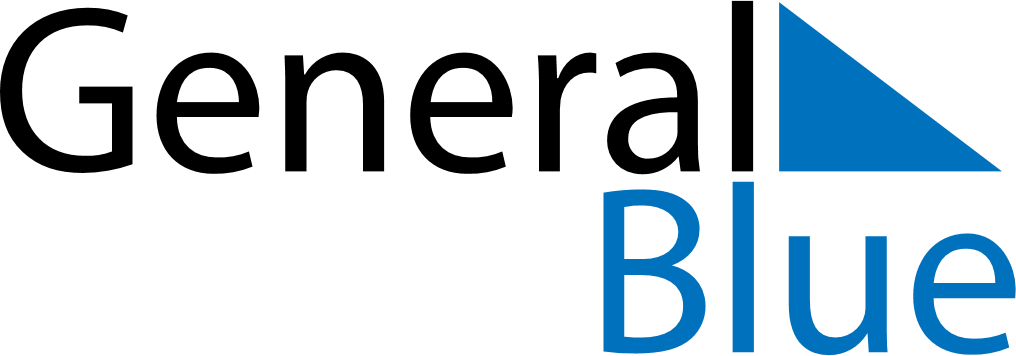 July 2024July 2024July 2024July 2024July 2024July 2024Timra, Vaesternorrland, SwedenTimra, Vaesternorrland, SwedenTimra, Vaesternorrland, SwedenTimra, Vaesternorrland, SwedenTimra, Vaesternorrland, SwedenTimra, Vaesternorrland, SwedenSunday Monday Tuesday Wednesday Thursday Friday Saturday 1 2 3 4 5 6 Sunrise: 3:00 AM Sunset: 10:48 PM Daylight: 19 hours and 47 minutes. Sunrise: 3:02 AM Sunset: 10:47 PM Daylight: 19 hours and 45 minutes. Sunrise: 3:03 AM Sunset: 10:46 PM Daylight: 19 hours and 42 minutes. Sunrise: 3:05 AM Sunset: 10:45 PM Daylight: 19 hours and 39 minutes. Sunrise: 3:06 AM Sunset: 10:43 PM Daylight: 19 hours and 36 minutes. Sunrise: 3:08 AM Sunset: 10:42 PM Daylight: 19 hours and 33 minutes. 7 8 9 10 11 12 13 Sunrise: 3:10 AM Sunset: 10:40 PM Daylight: 19 hours and 29 minutes. Sunrise: 3:12 AM Sunset: 10:38 PM Daylight: 19 hours and 26 minutes. Sunrise: 3:14 AM Sunset: 10:37 PM Daylight: 19 hours and 22 minutes. Sunrise: 3:16 AM Sunset: 10:35 PM Daylight: 19 hours and 18 minutes. Sunrise: 3:19 AM Sunset: 10:33 PM Daylight: 19 hours and 14 minutes. Sunrise: 3:21 AM Sunset: 10:31 PM Daylight: 19 hours and 10 minutes. Sunrise: 3:23 AM Sunset: 10:29 PM Daylight: 19 hours and 5 minutes. 14 15 16 17 18 19 20 Sunrise: 3:25 AM Sunset: 10:27 PM Daylight: 19 hours and 1 minute. Sunrise: 3:28 AM Sunset: 10:25 PM Daylight: 18 hours and 56 minutes. Sunrise: 3:30 AM Sunset: 10:22 PM Daylight: 18 hours and 52 minutes. Sunrise: 3:33 AM Sunset: 10:20 PM Daylight: 18 hours and 47 minutes. Sunrise: 3:35 AM Sunset: 10:18 PM Daylight: 18 hours and 42 minutes. Sunrise: 3:38 AM Sunset: 10:15 PM Daylight: 18 hours and 37 minutes. Sunrise: 3:40 AM Sunset: 10:13 PM Daylight: 18 hours and 32 minutes. 21 22 23 24 25 26 27 Sunrise: 3:43 AM Sunset: 10:10 PM Daylight: 18 hours and 27 minutes. Sunrise: 3:46 AM Sunset: 10:08 PM Daylight: 18 hours and 22 minutes. Sunrise: 3:48 AM Sunset: 10:05 PM Daylight: 18 hours and 16 minutes. Sunrise: 3:51 AM Sunset: 10:03 PM Daylight: 18 hours and 11 minutes. Sunrise: 3:54 AM Sunset: 10:00 PM Daylight: 18 hours and 6 minutes. Sunrise: 3:56 AM Sunset: 9:57 PM Daylight: 18 hours and 0 minutes. Sunrise: 3:59 AM Sunset: 9:54 PM Daylight: 17 hours and 55 minutes. 28 29 30 31 Sunrise: 4:02 AM Sunset: 9:52 PM Daylight: 17 hours and 49 minutes. Sunrise: 4:05 AM Sunset: 9:49 PM Daylight: 17 hours and 44 minutes. Sunrise: 4:07 AM Sunset: 9:46 PM Daylight: 17 hours and 38 minutes. Sunrise: 4:10 AM Sunset: 9:43 PM Daylight: 17 hours and 32 minutes. 